Purchasing Document Created 21/02/2019How to Produce a Goods Received Note Version 6.1Step 1.		Select Goods ReceivedStep 2.		Search for the Supplier the Purchase Order was placed withStep 3.		Then Select the Supplier you want to raise a Goods Receive Note for.Step 4.		Enter the Purchase Order Number	Step 5.			Select the lines to be Goods Received.	Step 6.			Change any quantities that need changing on the Goods Received Note	Step 7.			Review Order Details and Post Document		Step 8.		Goods Received Note completeStep 1. Select Goods Received. To do this hover over the Purchasing button;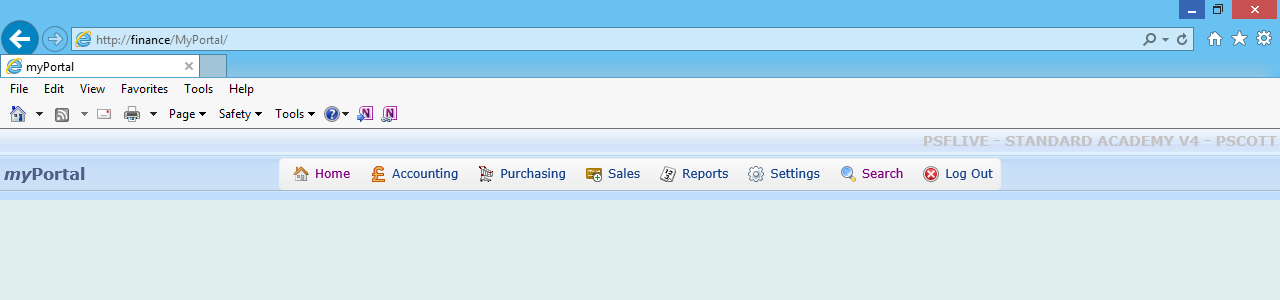 This dropdown box will appear, then click on Goods Received;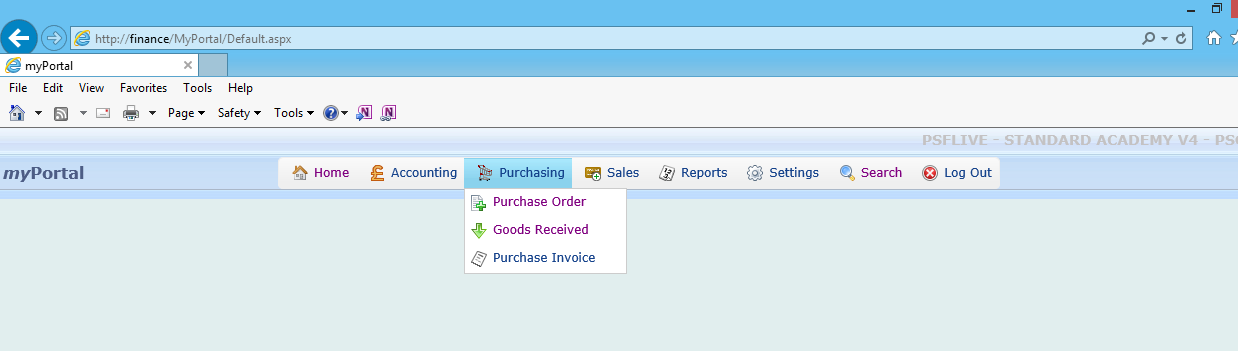 Step 2. Search for the Supplier the Purchase Order was placed with. 	This Select Document box will appear. Click on Select Account to be taken to a Search Supplier screen;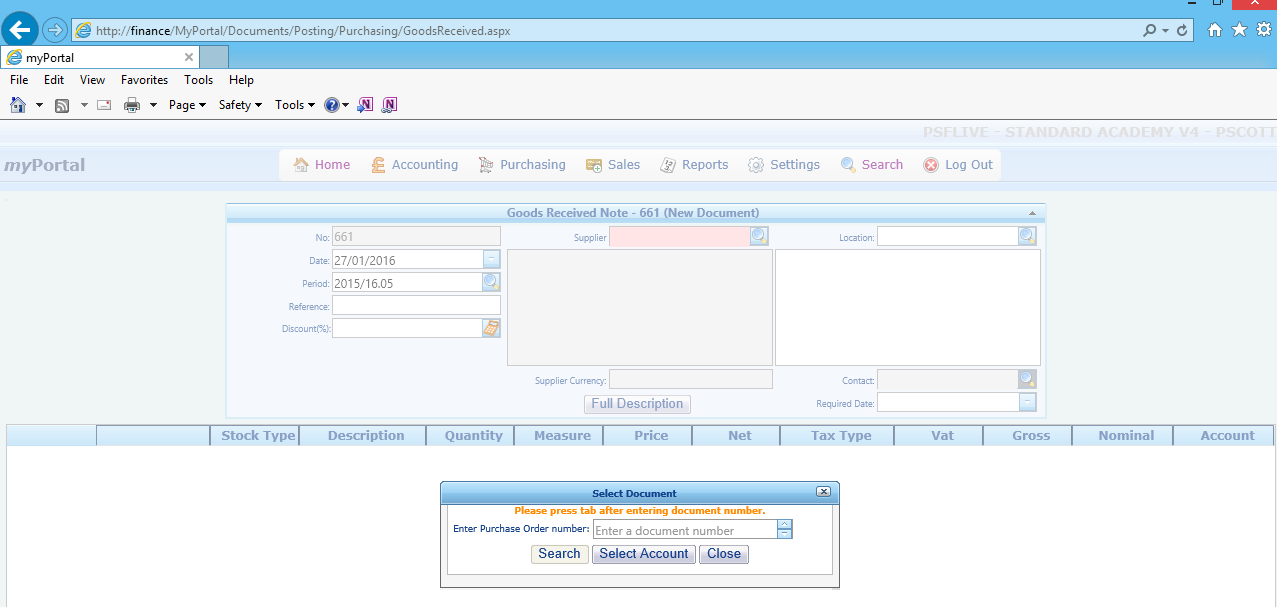 	The Search Supplier screen will appear automatically, as shown below;Entering “YPO” in the Supplier box and pressing the spyglass  , will bring up all suppliers with a Supplier Account Code starting with YPO.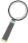 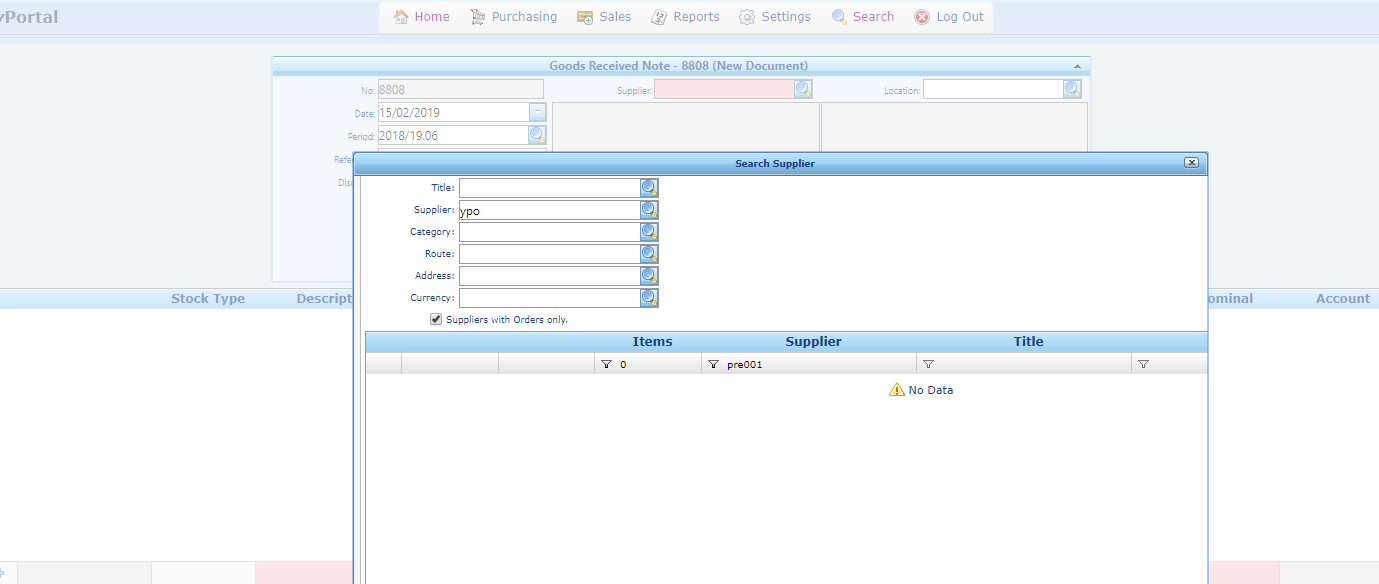 Step 3. Then Press Select against the Supplier you want to raise a Goods Receive Note for;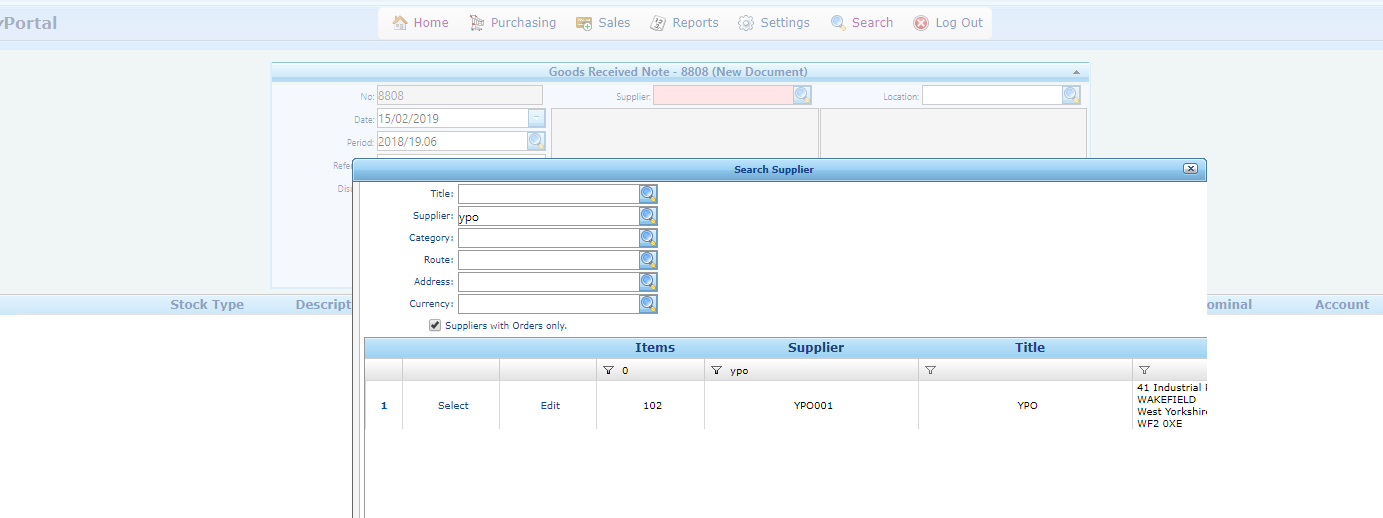 This will bring up all the order lines that have been authorised against the Supplier you want to raise a Goods Receive Note for. Shown below here;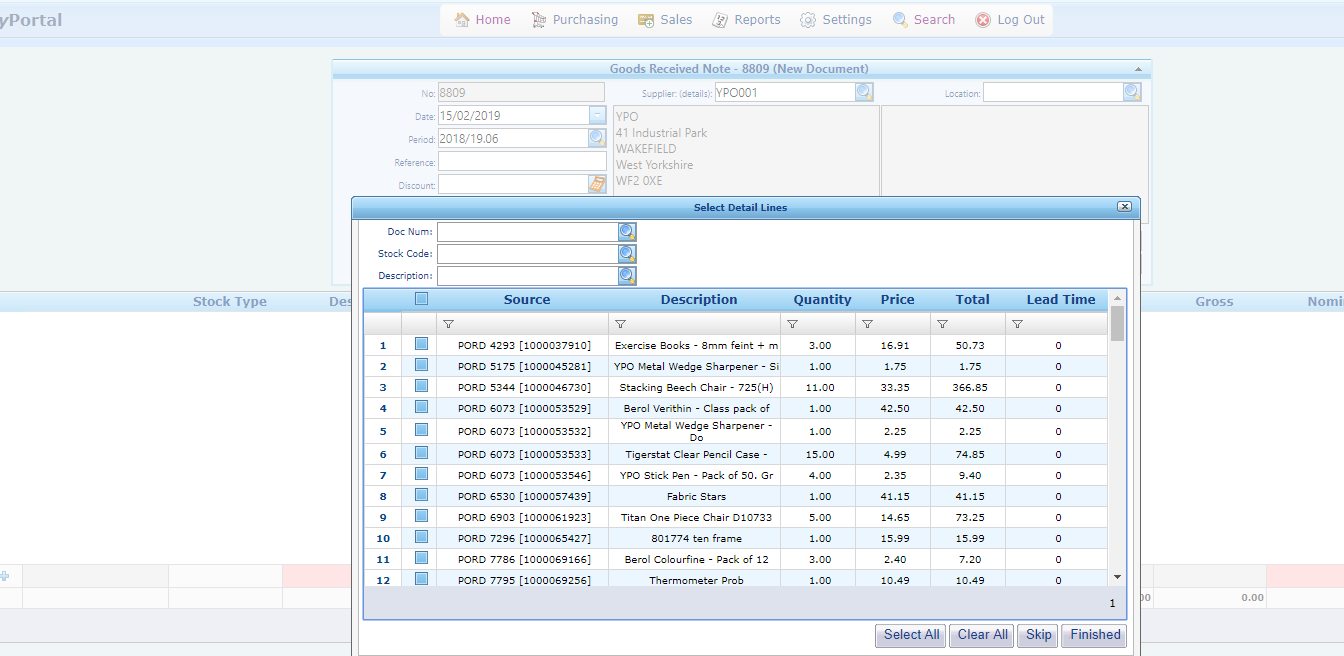 Step 4. Enter the Purchase Order Number you want to Goods Receive items / services for.You can either select the lines you wish to Goods Receive from this screen by putting a tick next to all the items / services you want to Goods Receive, then selecting finished.Or you can enter the Purchase Order Number you want to Goods Receive items / services for, which will then bring up a list of the items on the Purchase Order Number only.Here I have entered the Purchase Order Number 9576 in the Doc Num box and pressed the spyglass , to  bring up the 4 lines of Purchase Order Number 9576 which have not yet been Goods Received;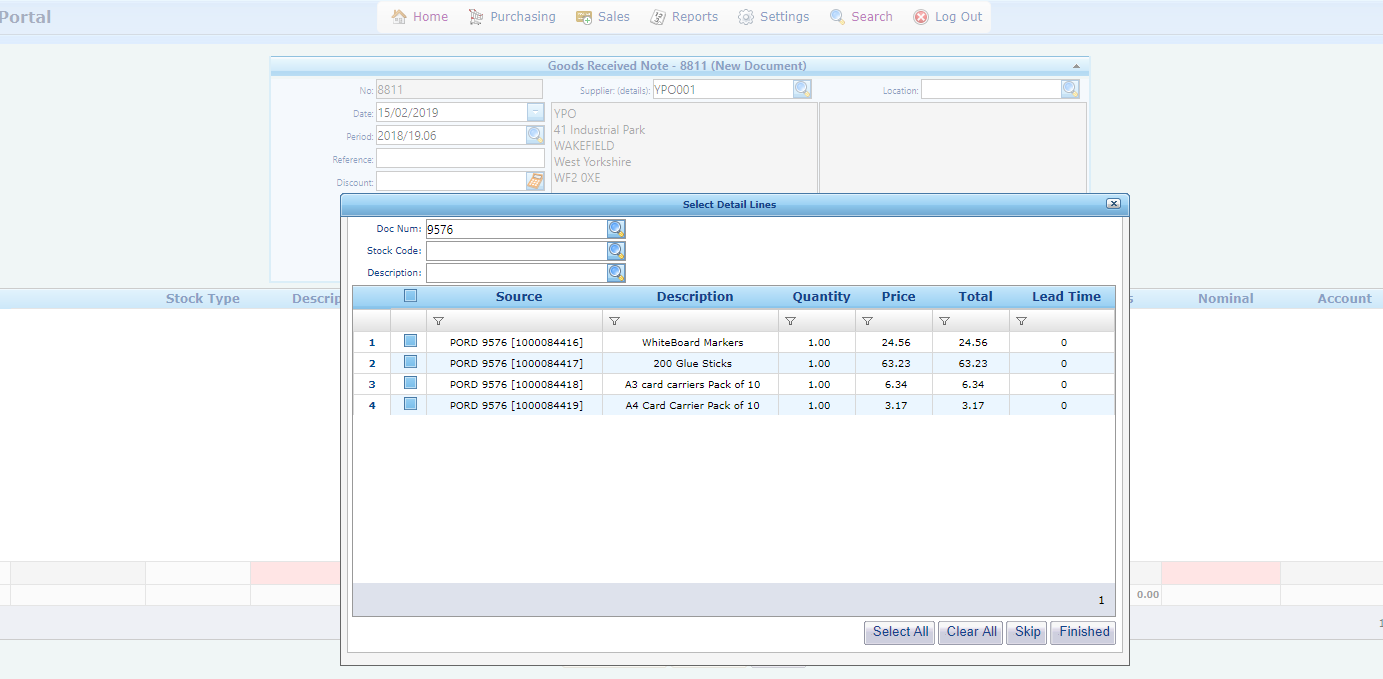 Step 5. Select the lines to be Goods Received.Either tick the box above to select all the items off the Purchase Order, then press finished to enter a Goods ReceivedOr select the individual lines which need to be Goods Received, then press finished to enter a Goods Received Note;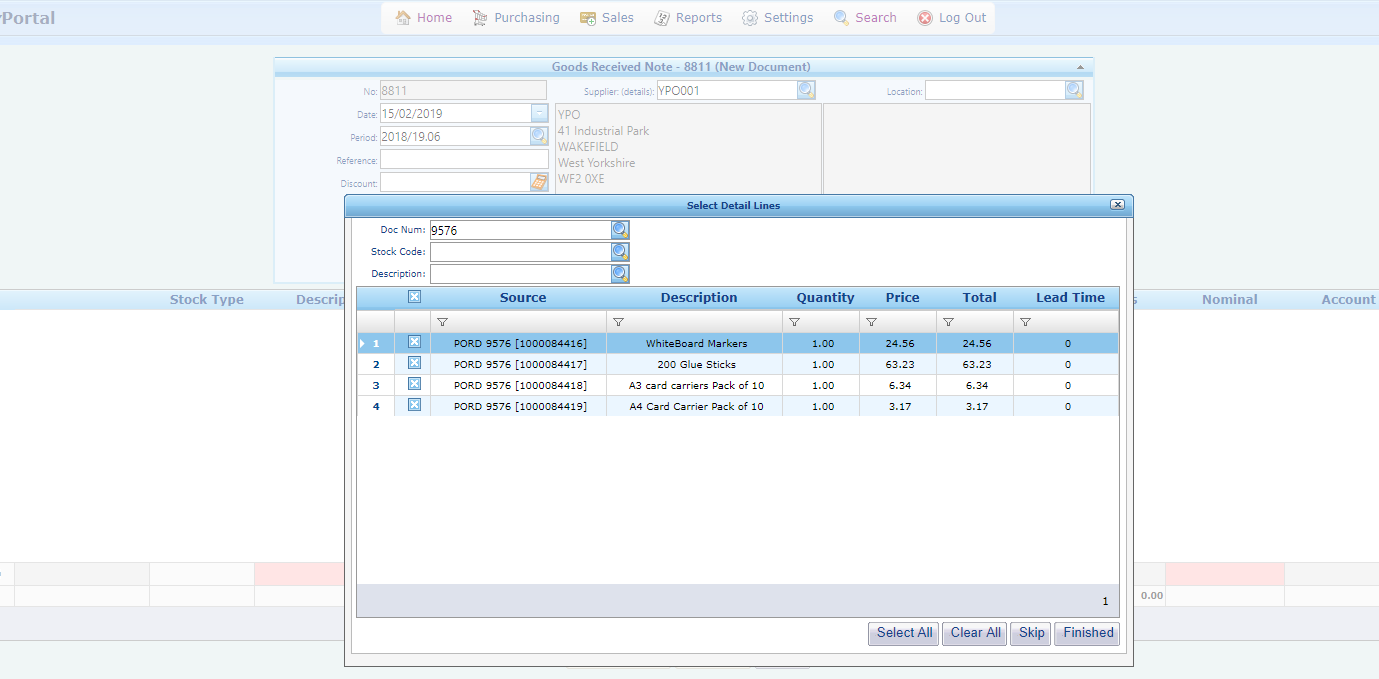 Step 6. Change any quantities that need changing on the Goods Received NoteThis Purchase Order has different quantities of items on each of the lines. If some of the items on a line have not been received yet, the quantity can be reduced here;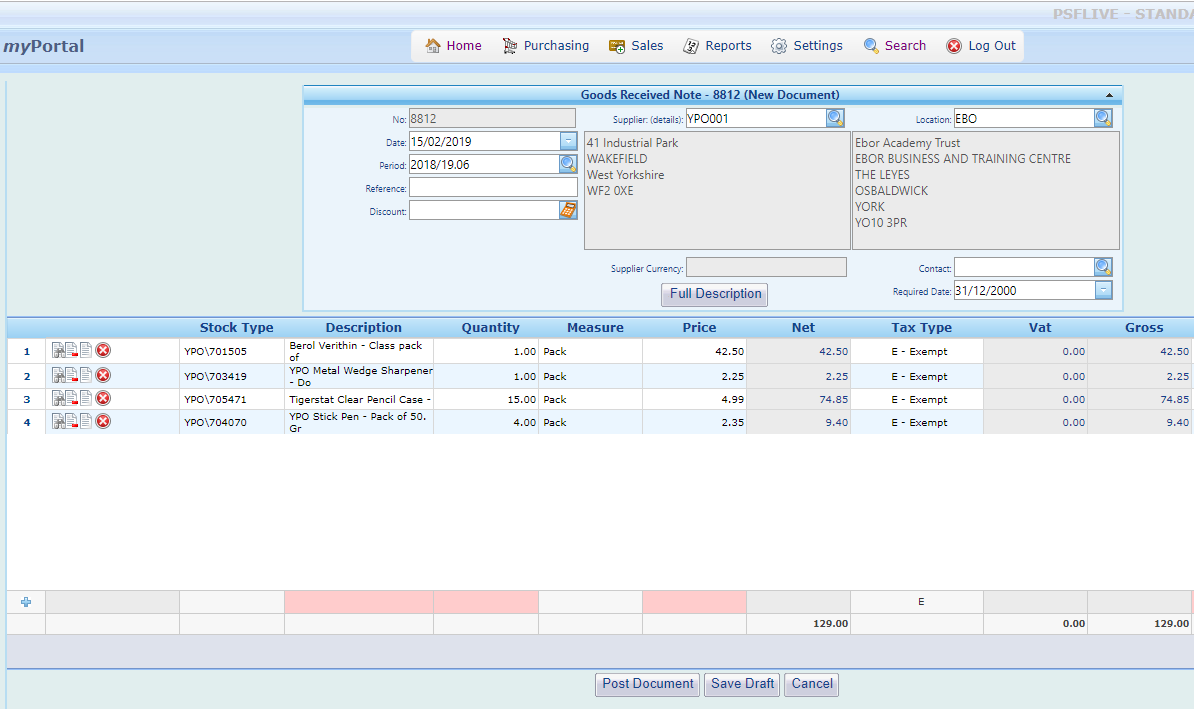 Step 7. Review the Order Details.Refer any discrepancies (for example: price of items or unexpected postage charges) directly with the Supplier.Or if you are happy with the quantities received and prices select Post Document to finish the Goods Received Note;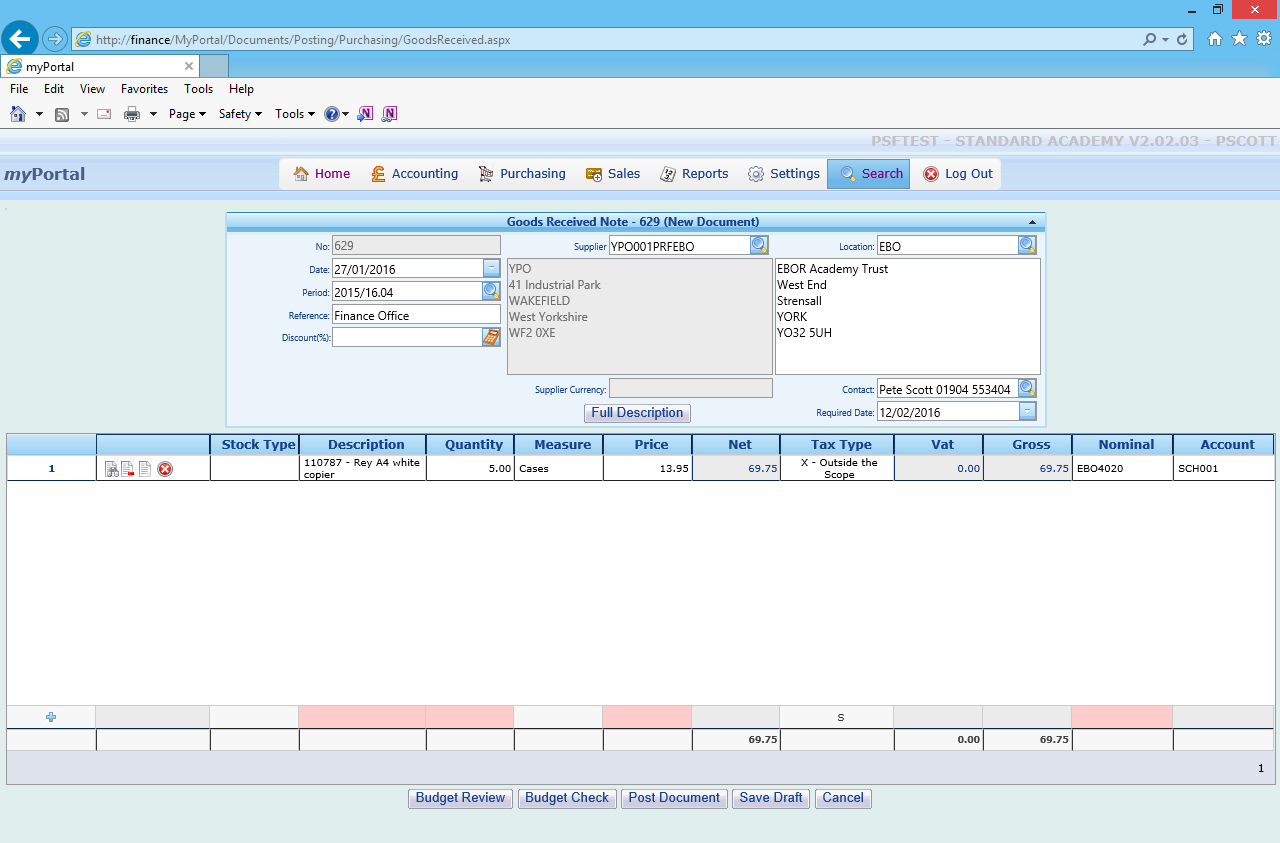 Step 8.	The Goods Received Note is now complete. Select New Document to Goods Receive other Purchase Orders;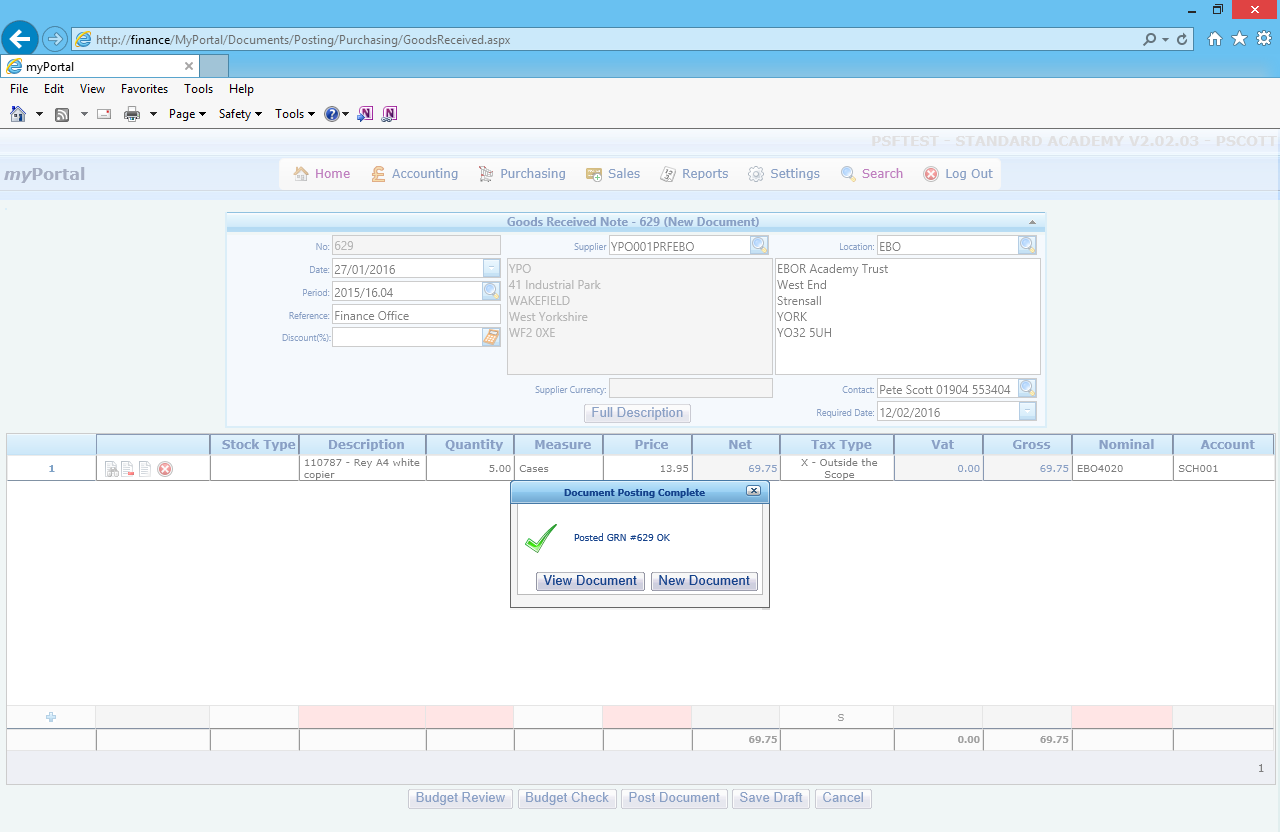 